Publicado en Barcelona el 08/11/2019 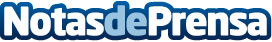 Celside Insurance, la nueva marca internacional especialista en asegurar el mundo conectadoCelside Insurance ha elegido España como primer mercado para su lanzamiento ya que se trata de un mercado clave en su estrategia de expansión internacional. Celside Insurance prevé alcanzar 1 millón de ventas en 2020 en España. La insignia internacional de SFAM Group responde a la vocación global de la compañía, presente actualmente en Francia Bélgica, Suiza, España y PortugalDatos de contacto:Alba Buendía649617253Nota de prensa publicada en: https://www.notasdeprensa.es/celside-insurance-la-nueva-marca-internacional_1 Categorias: Finanzas E-Commerce Seguros Consumo http://www.notasdeprensa.es